Приложение  к ООП НОО МБОУ «Успенская СОШ им. В.Н. Мильшина», утвержденной приказом № 79 от 31.08.2023гМуниципальное бюджетное общеобразовательное учреждение«Успенская средняя общеобразовательная школа имени В.Н.Мильшина»Ливенского района Орловской области‌РАБОЧАЯ ПРОГРАММА                                                  внеурочной деятельности« Общая физическая подготовка »для  обучающихся 1-4  классов                                  Принятарешением педсоветаПротокол № 1 от 31.08.2023село Успенское‌  2023 год‌​Содержание курса внеурочной деятельностиРабочая программа курса внеурочной деятельности «ОФП» (спортивно-оздоровительное направление) разработана на основе Федерального государственного образовательного стандарта начального общего образования, в соответствии с Положением о рабочей программе учителя, реализующего федеральный государственный образовательный стандарт. Программа составлена на основе примерной основной образовательной комплексной программы физического воспитания учащихся 2- 4 классов (авторы В.И. Лях, А.А. Зданевич, М.: Просвещение, 2008) .Цели и задачи реализации программы:Цель: – содействие всестороннему и гармоничному развитию личности: крепкое здоровье, соответствующий уровень развития двигательных способностей и физического развития, необходимые знания и навыки в области физической культуры, мотивы и умения осуществлять физкультурно – оздоровительную и спортивную деятельность. - формирование у обучающихся основ здорового образа жизни, развитие творческой самостоятельности посредством освоения двигательной деятельности.Задачи:- способствовать возрождению традиций русской народной культуры через осознание роли народных игр в жизни людей;-содействовать укреплению здоровья, разносторонней физической подготовленности, закаливанию растущего организма и профилактике заболеваний;-прививать интерес и потребность к повседневным занятиям подвижными играми, физическими упражнениями, спортом.Объём часов, отпущенных на занятия – 1 класс – 33 часа в год , 2-4 классы -34 часа в годСодержание программы внеурочной деятельностиПланируемые результаты освоения программы внеурочной деятельностиЛичностные результаты:формирование основ российской гражданской идентичности, чувства гордости за свою Родину, российский народ и историю России, осознание своей этнической и национальной принадлежности; формирование ценностей многонационального российского общества; становление гуманистических и демократических ценностных ориентаций;формирование целостного, социально ориентированного взгляда на мир в его органичном единстве и разнообразии природы, народов, культур и религий;формирование уважительного отношения к иному мнению, истории и культуре других народов;овладение начальными навыками адаптации в динамично изменяющемся и развивающемся мире;принятие и освоение социальной роли обучающегося, развитие мотивов учебной деятельности и формирование личностного смысла учения;развитие самостоятельности и личной ответственности за свои поступки, в том числе в информационной деятельности, на основе представлений о нравственных нормах, социальной справедливости и свободе;формирование эстетических потребностей, ценностей и чувств;развитие этических чувств, доброжелательности и эмоционально- нравственной отзывчивости, понимания и сопереживания чувствам других людей;развитие навыков сотрудничества со взрослыми и сверстниками в разных социальных ситуациях, умения не создавать конфликтов и находить выходы из спорных ситуаций;формирование установки на безопасный, здоровый образ жизни, наличие мотивации к творческому труду, работе на результат, бережному отношению к материальным и духовным ценностям.Метапредметные результаты:овладение способностью принимать и сохранять цели и задачи учебной деятельности, поиска средств ее осуществления;освоение способов решения проблем творческого и поискового характера;формирование умения планировать, контролировать и оценивать учебные действия в соответствии с поставленной задачей и условиями ее реализации; определять наиболее эффективные способы достижения результата;формирование умения понимать причины успеха/неуспеха учебной деятельности и способности конструктивно действовать даже в ситуациях неуспеха;освоение начальных форм познавательной и личностной рефлексии;использование знаково-символических средств представления информации для создания моделей изучаемых объектов и процессов, схем решения учебных и практических задач;активное использование речевых средств и средств информационных и коммуникационных технологий (далее - ИКТ) для решения коммуникативных и познавательных задач;использование различных способов поиска (в справочных источниках и открытом учебном информационном пространстве сети Интернет), сбора, обработки, анализа, организации, передачи и интерпретации информации в соответствии с коммуникативными и познавательными задачами и технологиями учебного предмета; в том числе умение вводить текст с помощью клавиатуры, фиксировать (записывать) в цифровой форме измеряемые величины и анализировать изображения, звуки, готовить свое выступление и выступать с аудио-, видео- и графическим сопровождением; соблюдать нормы информационной избирательности, этики и этикета;овладение навыками смыслового чтения текстов различных стилей и жанров в соответствии с целями и задачами; осознанно строить речевое высказывание в соответствии с задачами коммуникации и составлять тексты в устной и письменной формах;овладение логическими действиями сравнения, анализа, синтеза, обобщения, классификации по родовидовым признакам, установления аналогий и причинно-следственных связей, построения рассуждений, отнесения к известным понятиям;готовность слушать собеседника и вести диалог; готовность признавать возможность существования различных точек зрения и права каждого иметь свою; излагать свое мнение и аргументировать свою точку зрения и оценку событий;определение общей цели и путей ее достижения; умение договариваться о распределении функций и ролей в совместной деятельности; осуществлятьвзаимный контроль в совместной деятельности, адекватно оценивать собственное поведение и поведение окружающих;готовность конструктивно разрешать конфликты посредством учета интересов сторон и сотрудничества;овладение начальными сведениями о сущности и особенностях объектов, процессов и явлений действительности (природных, социальных, культурных, технических и др.) в соответствии с содержанием курса внеурочной деятельности;овладение базовыми предметными и межпредметными понятиями, отражающими существенные связи и отношения между объектами и процессами;умение работать в материальной и информационной среде начального общего образования (в том числе с учебными моделями) в соответствии с содержанием курса внеурочной деятельности; формирование начального уровня культуры пользования словарями в системе универсальных учебных действий.Тематическое планированиеЦИФРОВЫЕ ОБРАЗОВАТЕЛЬНЫЕРЕСУРСЫ И РЕСУРСЫ СЕТИ ИНТЕРНЕТhttps://resh.edu.ru/ https://infourok.ru/ http://metodsovet.su/dir/fiz_kultura/9 https://nsportal.ru/nachalnayashkola/fizkultura/2019/01/15/metodicheskoe-posobiedlya-uchiteley-fizicheskoy-kultury-i http://www.fizkult-ura.ru/ https://videouroki.net/ https://resh.edu.ru/subject/9/1/ https://uchi.ru/ 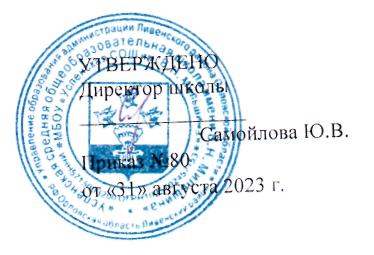 №п.п.СодержаниеФормыорганизацииВидыдеятельности1Физическое совершенствование Комплексы физических упражнений для утренней зарядки, физкультминуток, занятий по профилактике и коррекции нарушений осанки. Комплексы упражнений на развитие физических качеств. Комплексы дыхательных упражнений. Гимнастика дляглаз.Спортивные игры, соревнования, состязания.Физкультурно- оздоровительная, игровая.2Гимнастика с основами акробатики.Организующие команды и приемы. Строевые действия в шеренге и колонне; выполнение строевых команд.Акробатические упражнения. Упоры; седы; упражнения в группировке; перекаты; стойка на лопатках; кувырки вперед и назад; гимнастический мост.Акробатические комбинации. Например: 1) мост из положениялежа на спине, опуститься вСпортивные игры, соревнования,Физкультурно- оздоровительная, игровая.исходное положение, переворотв положение лежа на животе, прыжок с опорой на руки в упор присев; 2) кувырок вперед в упор присев, кувырок назад в упор присев, из упора присев кувырок назад до упора на коленях с опорой на руки, прыжком переход в упор присев, кувырок вперед.Упражнения на низкой гимнастической перекладине: висы, перемахи. Гимнастическая комбинация. Например, из виса стоя присев толчком двумя ногами перемах, согнув ноги, в вис сзади согнувшись, опускание назад в вис стоя и обратное движение, через вис сзади согнувшись со сходом вперед ноги. Опорный прыжок: с разбега через гимнастического козла. Гимнастическиеупражнения прикладного характера. Прыжки со скакалкой. Передвижение по гимнастической стенке.Преодоление полосыпрепятствий с элементамилазанья и перелезания,переползания, передвижение понаклонной гимнастической скамейке.3Легкая атлетика.Беговые упражнения: с высоким подниманием бедра, прыжками и с ускорением, с изменяющимся направлением движения, из разных исходных положений; челночный бег;высокий старт с последующим ускорением.Прыжковые упражнения: на одной ноге и двух ногах на месте и с продвижением; в длину и высоту; спрыгивание и запрыгивание;Броски: большого мяча () на дальность разными способами. Метание: малого мяча в вертикальную цель и надальность.Спортивные игры,соревнования,Физкультурно-оздоровительная, игровая.4Подвижные и спортивные игры.На материале гимнастики с основами акробатики: игровые задания с использованиемстроевых упражнений,Спортивные игры,соревнования, состязания.Физкультурно-оздоровительная, игровая.упражнений на внимание, силу,ловкость и координацию. На материале легкой атлетики: прыжки, бег, метания и броски;упражнения на координацию, выносливость и быстроту.5Подвижные и спортивные игры.На материале гимнастики с основами акробатики: игровые задания с использованием строевых упражнений,упражнений на внимание, силу, ловкость и координацию.На материале легкой атлетики: прыжки, бег, метания и броски; упражнения на координацию,выносливость и быстроту.Спортивные игры,соревнования, состязания.Физкультурно-оздоровительная, игровая.№Тема1кл2кл3кл4клИнтернет-  ресурсы1Физическоесовершенствование91099https://nsportal.ru/shkola/fizkultura2Гимнастика с основамиакробатики.5555https://multiurok. ru/files/urok-2- tiema-biegh-30- m-uchiet- podvizhnaia-3Легкая атлетика.11101011sport/library/202 3/04/16/pryzhok- v-dlinu-s- razbega- sposobom- sognuv-nogi- tehnika4Подвижные и спортивные игры.89109https://nsportal.ru/shkola/fizkultura-i- sport/library/201 6/10/15/voleybol33ч34ч34ч34ч